データベース演習 （Advanced Database Exercise）９．ガウス分布，クラスタリングURL: http://www.kkaneko.jp/cc/dbenshu/index.html概要 Abstract今日の授業では、データの分類に関する演習を行う． Today's class is exercise on data classification■ データフレームPython では「テーブル」の形のデータのことを，「データフレーム」と呼ぶことが多い　　リレーショナルデータベース：　テーブル　　エクセル：　ワークシート　　Python： データフレーム■ pandas のデータフレームの列名 Column name of a pandas dataframe　pandas のデータフレームの列には、数字や文字列などの列名がある．下記の例では,name, price の2つの列名がある．  Each column of pandas dataframe has a numeric or string column name. In the following example, there are two column names: 'name' and 'price'. 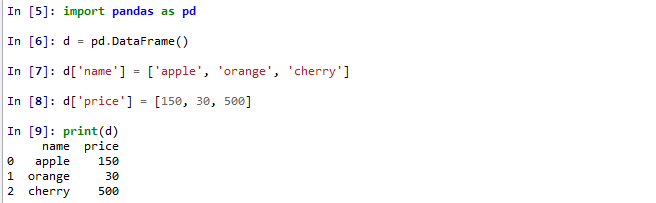 ■ Python の pylab パッケージを用いた散布図のプロット　  Python での散布図のプロットの例を下に示す．pylab.scatterを使うScatter plot using Python pylab package　An example of scatter plot using Python is following (It uses pylab.scatter)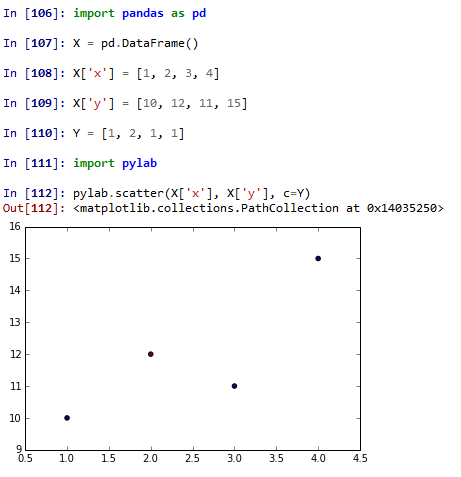 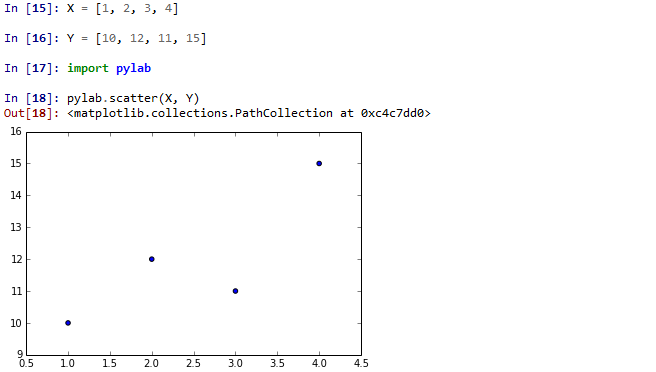 ■ Python の数値列  Python numeric interval  Python では、区間 [s, t) の数値列（s で始まり、tの値を超えることが無い数値列）は、arange を用いて、次のように生成する．　　A numeirc interval [s, t) including start but excluding stop can be generated as follows. 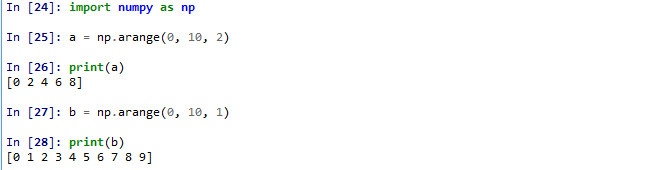 ■ メッシュグリッド meshgrid図. メッシュグリッドの例 A meshgrid example  2次元のメッシュグリッドは、2つの2次元配列からなる．　1) x座標を格納した配列．各列には同じ値が入る  2) y座標を格納した配列．各行には同じ値が入る．A two-dimensional mesh grid consists of two two-dimensional arrays.  1) One stores x-coodinate values. Each column is the same value.  2) Another stores y-coordinate values. Each line is the same value. 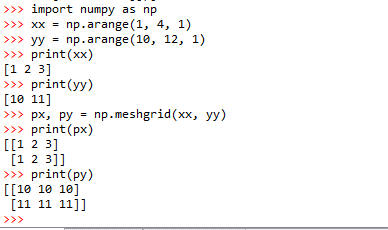 図 Python でのメッシュグリッド生成例 A example Python program to generate a meshgrid　■ メッシュグリッドを用いたグラフ表示　Graph display using mesh gridメッシュグリッドはグラフ表示に役立つ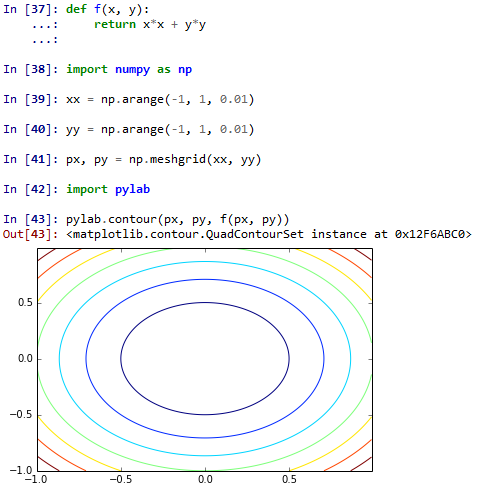 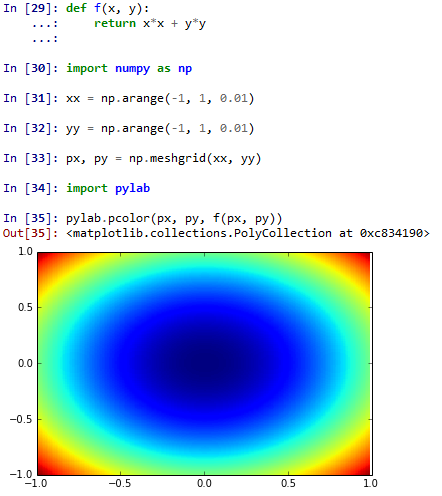 [図．メッシュグリッドを用いた f(x, y) =x2 + y2 の表示   図. f(x, y) =x2 + y2 の等高線表示Displaying f(x, y) =x2 + y2 using meshgrid　　　　　　　　　 Displaying contour of f(x, y) =x2 + y2 ■ （参考）メッシュグリッドを数値列に変換する操作import numpy as npxx = np.arange(-1, 3, 1)yy = np.arange(-2, 2, 1)px, py = np.meshgrid(xx, yy)print( np.ravel(px) )print( np.ravel(py) )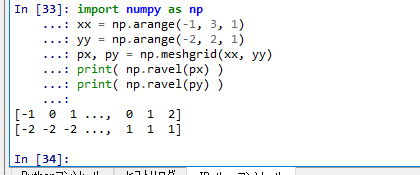 演習  (Exercises)ステップ1 (Step 1)課題：以下の手順で、CSVデータファイルを準備しなさい　(Prepare a CSV data file)  USB メモリを使い、CSVデータファイル digits.csv を配る．各自、ファイルを C:\digits.csv にコピー.   A database file named 'digits.csv ' will be distributed using a USB memory. Everyone is expected to copy the database file to 'C:\digits.csv'.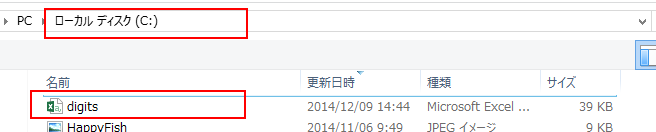      今日の授業で使用するCSVデータファイルの出典と著作権表示出典：http://archive.ics.uci.edu/ml/datasets/Pen-Based+Recognition+of+Handwritten+Digits 
===
E. Alpaydin, Fevzi. Alimoglu 
Department of Computer Engineering 
Bogazici University, 80815 Istanbul Turkey 
alpaydin '@' boun.edu.trステップ2 (Step 2)  ①　スタートメニューの「Anaconda3 (64bit)」の下の「spyder」を起動する．右下に IPython コンソール・ウインドウがある．　　Launch “spyder” in the “Anaconda3 (64bit)” in a start menu. There is an IPython console windows in right lower. 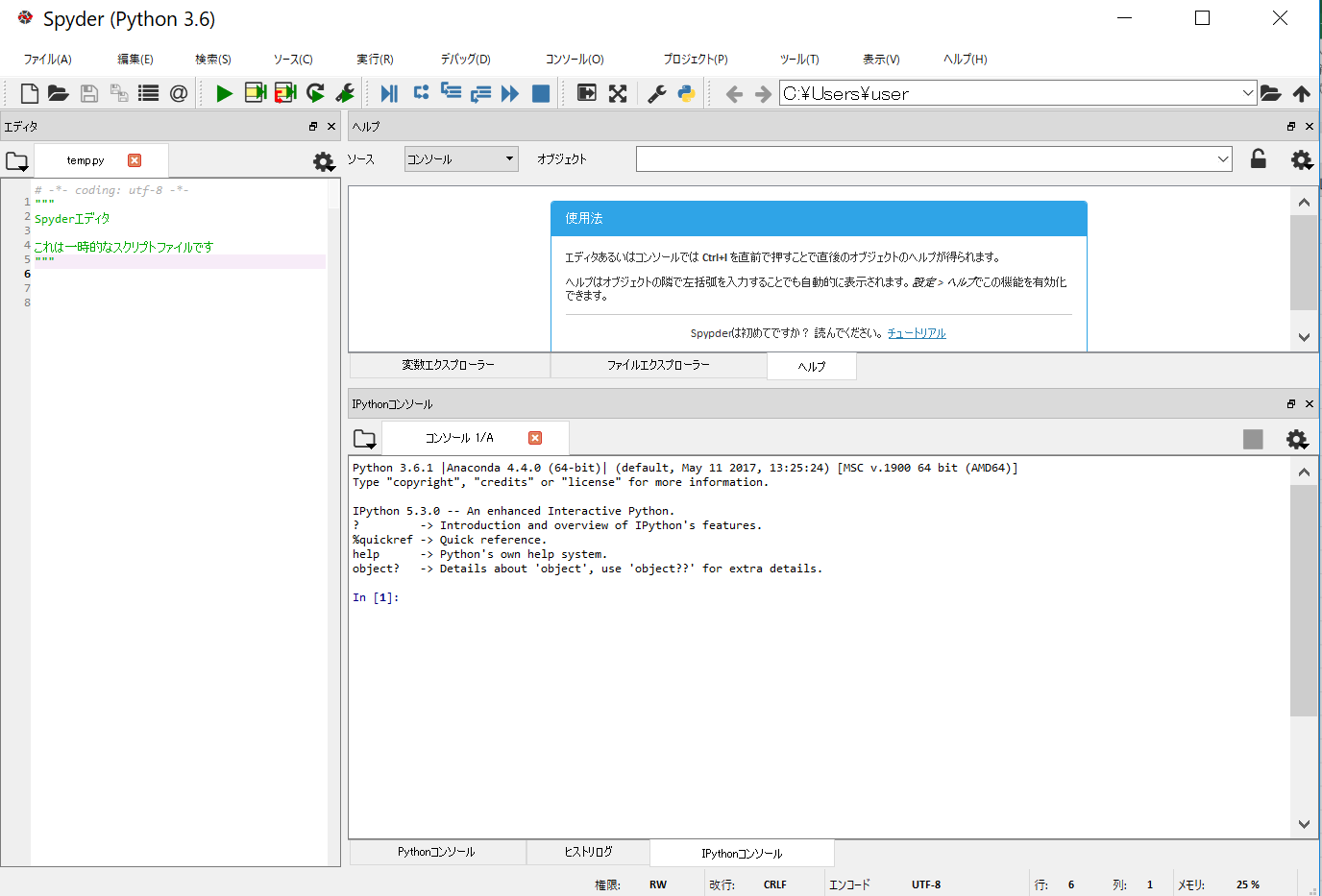 ② IPython コンソール・ウインドウで，次の Python プログラムを実行させてみなさい      データフレームの演習であるimport pandas as pdd = pd.DataFrame()d['name'] = ['apple', 'orange', 'cherry']d['price'] = [150, 30, 500]print(d)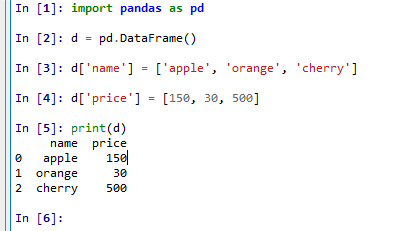 　　Python でのグラフの描画であるX = [1, 2, 3, 4]Y = [10, 12, 11, 15]import pylabpylab.scatter(X, Y)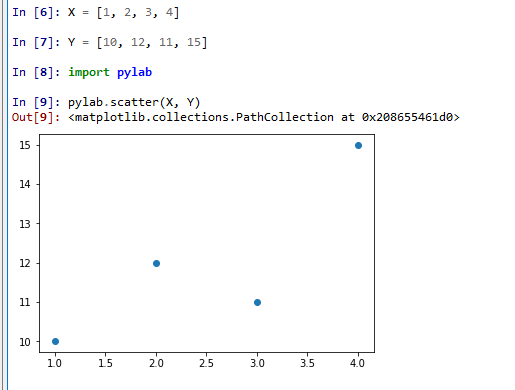 　　データフレームとグラフの描画import pandas as pdA = pd.DataFrame()A['x'] = [0, 1, 2, 3, 4]A['y'] = [5, 7, 5, 6, 4]import pylabpylab.scatter(A['x'], A['y'])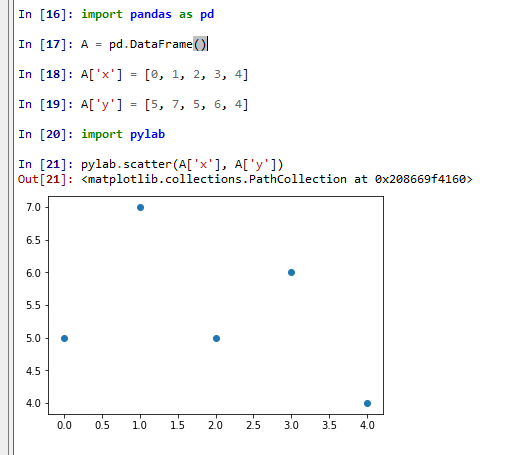   数値列import numpy as npa = np.arange(0, 10, 2)print(a)b = np.arange(0, 10, 1)print(b)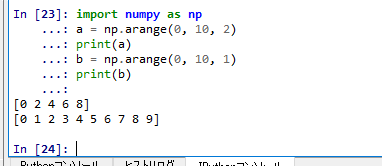   メッシュグリッドxx= np.arange(-1, 1, 0.1)print(xx)yy = np.arange(-1, 1, 0.1)print(yy)px, py = np.meshgrid(xx, yy)print(px)print(py)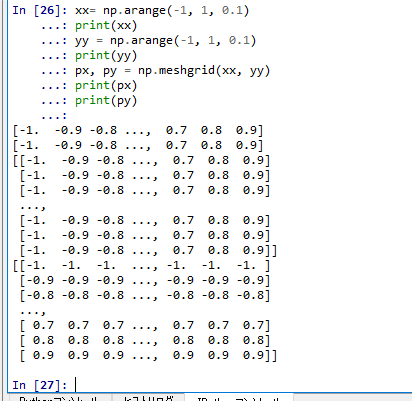 def f(x, y):	return x * x + y * y;import pylabpylab.pcolor(px, py, f(px, py))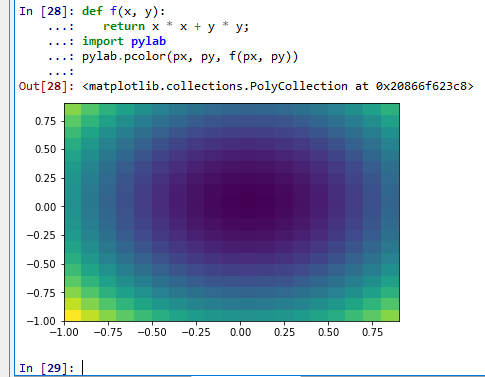 pylab.contour(px, py, f(px, py))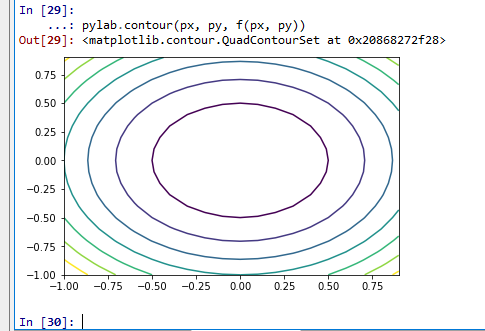 ステップ３(Step ３)(1) CSVファイル digits.csv を Pandasのデータフレームに格納する read a CSV file and store it into a Pandas data frame1. まず CSVファイルのファイル名を確認する (Examine the correct CSV file name)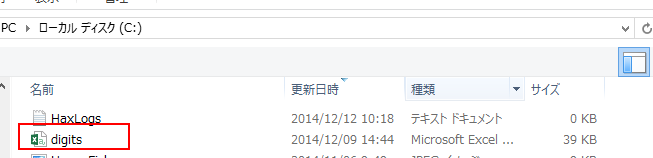  　以下、ファイル名が C:\digits.csv であるとして説明を続ける (In this exercise, the file name is c:\digits.csv)2. データフレーム d に CSVファイルを読み込む. 列名は 0, x, y, c の4つである　　(read the CSV file into a dataframe d. There are four column names: 0, x, y and c).import pandas as pdd = pd.read_csv('C://digits.csv')print(d)ファイル名 C:\digits.csvPython で書くときは C://digits.csv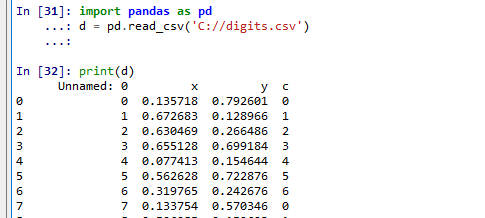 (2) データフレーム d のデータから散布図の作成Exercises on displaying a scatter plot using databaseimport pylabpylab.scatter(d['x'], d['y'])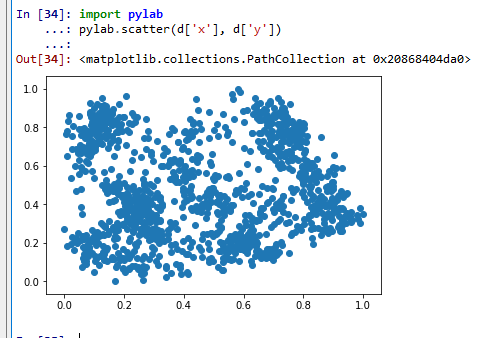 今度は c 列のデータを使って色を付ける．pylab.scatter(d['x'], d['y'], c= d['c'])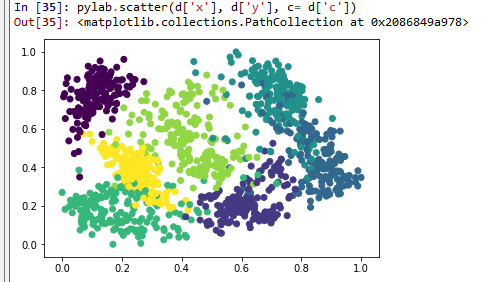 ３．散布図の作成(色と番号付きでプロット)  　　　scatterplot with color and numberimport matplotlib.pyplot as pltfor i in range( d.shape[0] ):	plt.text( d.loc[i, 'x'], d.loc[i, 'y'], str( d.loc[i, 'c'] ))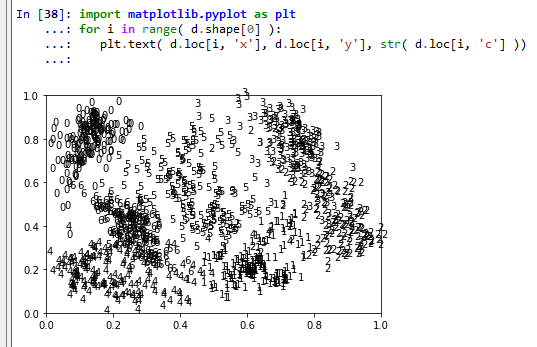 import matplotlib.pyplot as pltfor i in range( d.shape[0] ):	plt.text( d.loc[i, 'x'], d.loc[i, 'y'], str( d.loc[i, 'c'] ), color=plt.cm.Set1(d.loc[i, 'c']))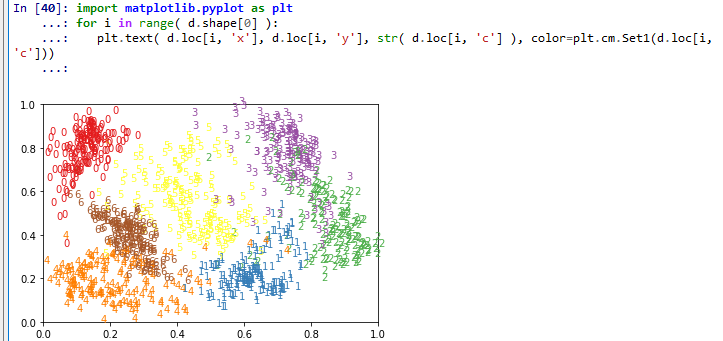 123123101010111111